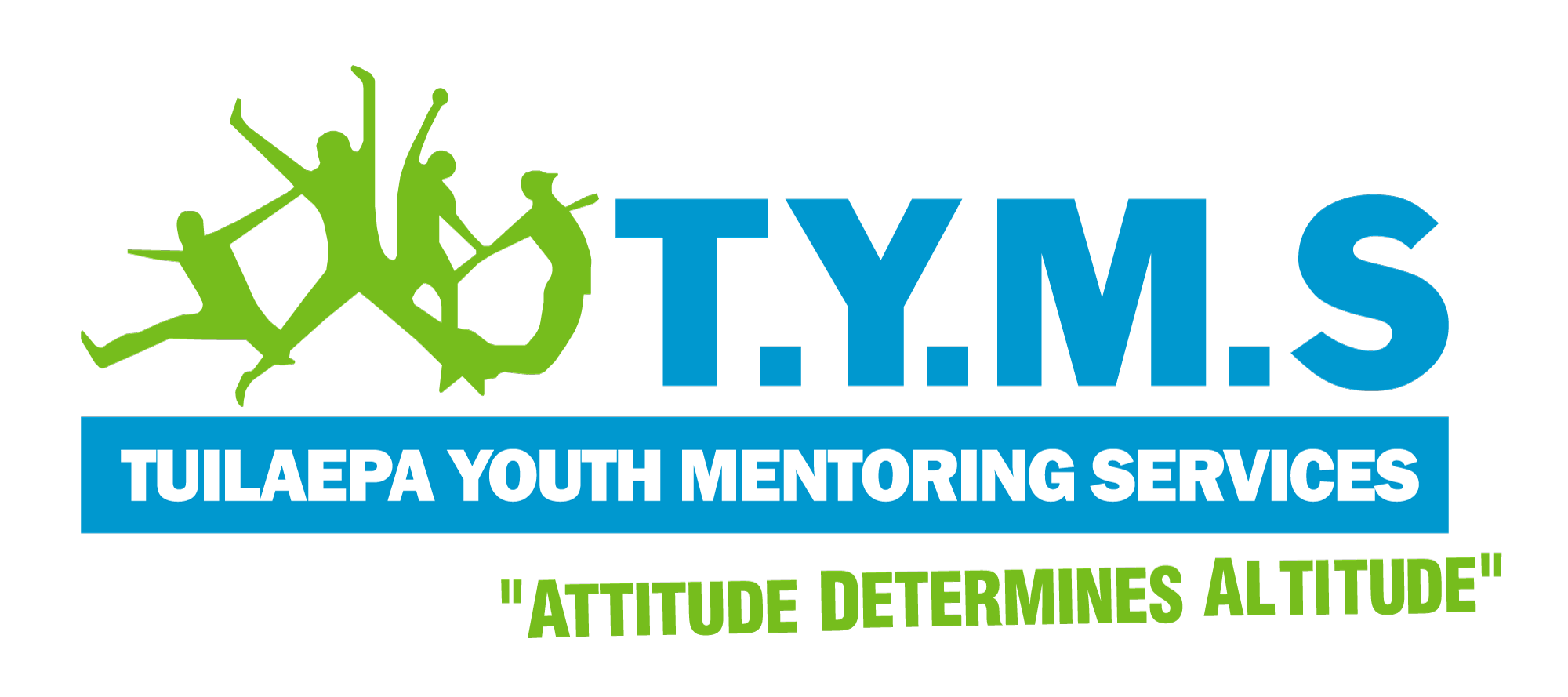 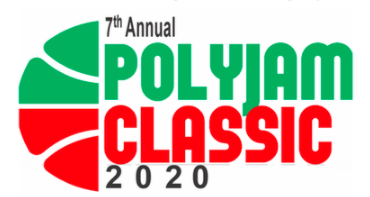 Polyjam Classic 2020 Full-day Pacific Basketball CompetitionREGISTRATION FORM FOR INDIVIDUALSSaturday 5th December 2020 | Birdwood Park, Ranui Full Name:   _______________________________________________              Age: _____                                                                   Mobile: ___________________________________________________  Singlet Size: _____                                                                                     Email: ____________________________________________________                                                                                                 Ethnicity/Village/Iwi:___________________________________________________Have you played Basketball before? _____________________________________(If so, what team or league?)Please Tick which league you are registering for☐    Open Adults League                                          ☐   Under 14’s Comp (FREE)Preference of Team  (Fiji, Tonga, Niue, Cook Islands, Samoa West-Auckland, Samoa South-Auckland, Samoa Central, Philippines or All Nations) 1st Choice ________________________________2nd Choice ________________________________☐ I acknowledge that this is a smoke-free and alcohol-free event. You will be notified of your assigned team ASAP by text or email. Once you’ve been assigned a team, please contact your Team manager or for a TYMS representative, you can contact Langi at langi@tyms.org.nz for any questions or issues regarding the day. Aside from the ‘Adults League’ player fundraiser fee ($25 per player or $250 per team) we kindly ask for each player to bring along canned items of non-perishable food, and a toy which gets placed in our Christmas hampers for families and children in needSignature:                                                                        Date: 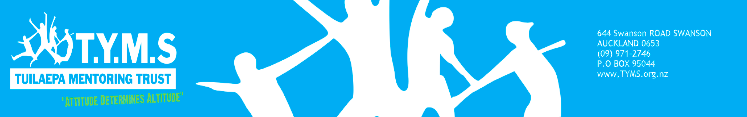 